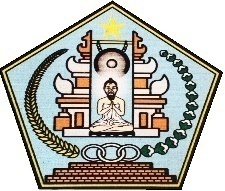 DESA POH BERGONG1   Bidang                     :  Melambangkan Ke- Tuhanan Yang Maha Esa.2   Padi dan Kapas      :  Melambangkan Kesejahtraan dan Kemakmuran.3   Rantai	  :  Melambangkan Masyarakat Desa Poh Bergong Menjunjung               Tinggi Persatuan dan Kesatuan.  4   Gong	 :   Melambangkan Desa Poh Bergong dalam mengambil suatu keputusan lebih mengutamakan azas musyawarah muufakat.5   Gambar Empu	 :   Melambangkan nama dari Desa Poh Bergong yang diambil dari nama tokoh agung amat disegani oleh masyarakat Desa Poh Bergong yaitu “ MPU BREGU “.6   Candi	 :   Melambangkan Krama Poh Bergong menjunjung tinggi Adat, Budaya dan Agama.7   Tangga/Undagi	 :   Melambangkan bahwa pembangunan yang dilaksananakan secara bertahap.8   Segi Lima 	 :   Melambangkan lambang Negara Kesatuan Republik Indonesia yaitu PANCASILA.